               УВАЖАЕМЫЕ ГРАЖДАНЕ,напоминаем номера телефонов экстренных службЕДИНАЯ СЛУЖБА СПАСЕНИЯ -112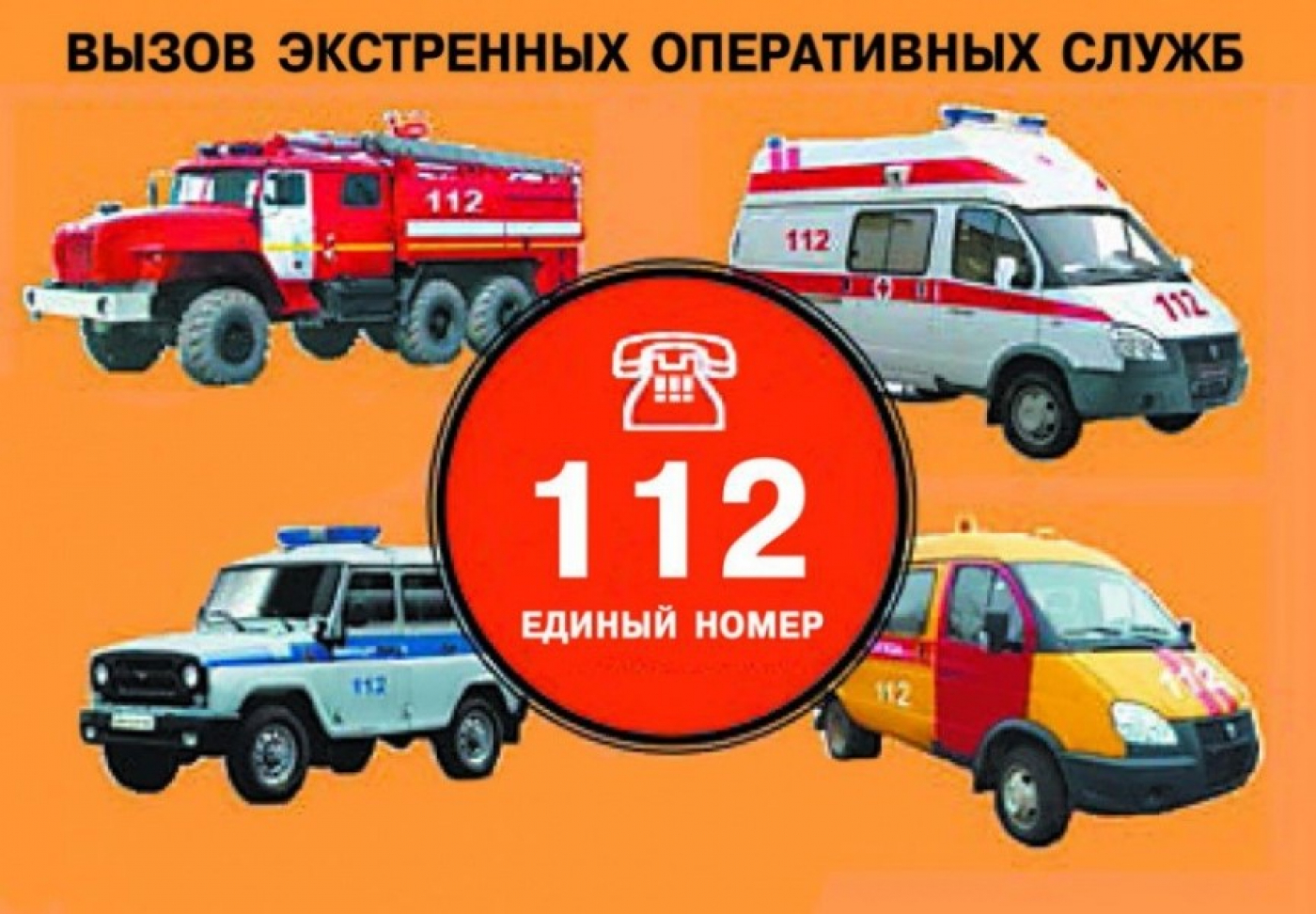 Пожарная часть    101;       2-01-01,       Полиция                 102;       2-01-02Скорая медицинская помощь    103;     2-01-03Служба газа   104;      2-01-04Звонки на номера экстренных служб бесплатны, даже при отрицательном балансе.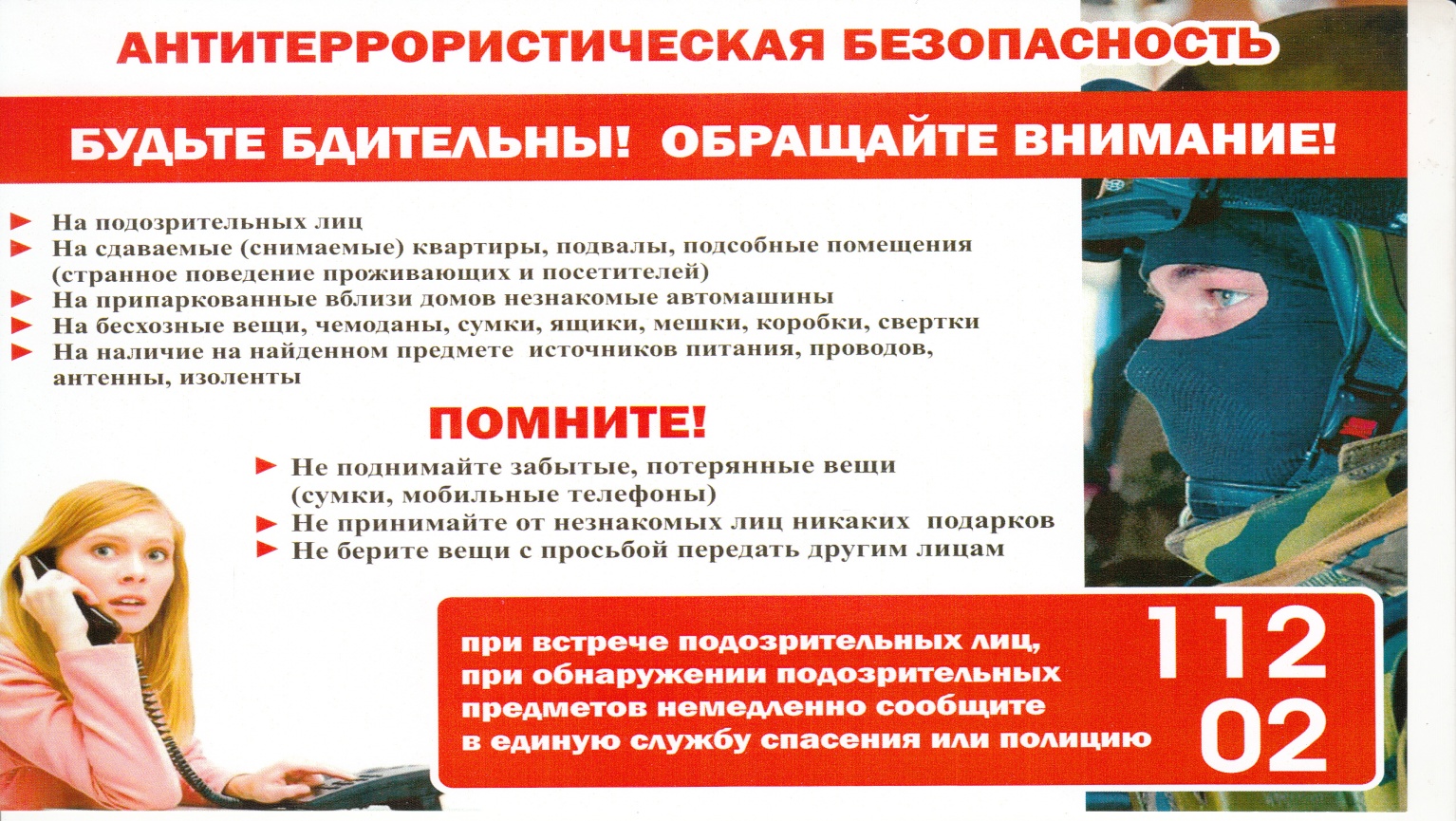 